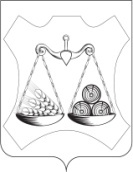 АДМИНИСТРАЦИЯ СЛОБОДСКОГО МУНИЦИПАЛЬНОГО РАЙОНАКИРОВСКОЙ ОБЛАСТИПОСТАНОВЛЕНИЕг. СлободскойНа основании постановления администрации Слободского района от 02.08.2016 № 1043 «О разработке, реализации и оценке эффективности реализации муниципальных программ Слободского района», Администрация Слободского района ПОСТАНОВЛЯЕТ:Внести в муниципальную программу  «Охрана окружающей среды, воспроизводство и использование природных ресурсов Слободского района» 2020-2025 годы (далее - Программа), утвержденную постановлением администрации Слободского муниципального района от 18.11.2019 №1891следующие изменения:Паспорт программы изложить согласно приложению №1;План по реализации муниципальной программы изложить согласно приложению №2;Абзац 1 раздела 5 Программы изложить в редакции следующего содержания:«Общий  объем  ассигнований  на  реализацию муниципальной программы –3808,4 тыс. рублей.Источники финансирования:областной бюджет – 2519,1 тыс. рублей;районный бюджет – 1289,3 тыс. рублей;Таблицу 1 раздела 5 Программы изложить в редакции следующего содержания:В Приложение № 1 «Сведения о целевых показателях эффективности реализации муниципальной  программы» к Программе добавить строку 8:  Приложение № 3 «Расходы на реализацию муниципальной программы» к Программе изложить в редакции следующего содержания: Приложение № 4 «Прогнозная (справочная) оценка ресурсного обеспечения реализации муниципальной программы за счет всех источников финансирования» к Программе изложить в редакции следующего содержания:1.8 Внести изменения в п. 3.3, 4.5  Программных мероприятий1.9 Перечень программных мероприятий Программы дополнить пунктами 4.41, 4.42, 4.43, 4.442. Опубликовать настоящее постановление в информационном бюллетене органов местного самоуправления Слободского муниципального района Кировской области. 3. Контроль за выполнением постановления оставляю за собой.Приложение № 1УТВЕРЖДЕНпостановлением администрации Слободского района от  19.08.2020  № 926   ПАСПОРТмуниципальной программы «Охрана окружающей среды, воспроизводство и использование природных ресурсов Слободского района» 2020-2025 годыПриложение № 2УТВЕРЖДЕНпостановлением администрации Слободского района от  19.08.2020  № 926План реализациимуниципальной программы «Охрана окружающей среды, воспроизводство и использование природных ресурсов Слободского района» 2020-2025 годына 2020 год19.08.2020№926О внесении изменений в постановление администрации Слободского района от 18.11.2019№1891Направление финансирования202020212022202320242025ИтогоКапитальные вложения00,00,00,00,00,00Научно-исследовательская и познавательно-воспитательная деятельность2118,00,00,00,00,00,02118,0Прочие расходы745,4189,0189,0189,0189,0189,01690,4Итого2863,4189,0189,0189,0189,0189,03808,4№ п/пНаименование показателяЕд. измеренияЗначения показателей эффективностиЗначения показателей эффективностиЗначения показателей эффективностиЗначения показателей эффективностиЗначения показателей эффективностиЗначения показателей эффективности№ п/пНаименование показателяЕд. измерения2020202120222023202420252025№ п/пНаименование показателяЕд. измерения20202021202220232024202520258Количество созданных мест (площадок) накопления твердых коммунальных отходов Шт. на территории района не менее 14 Вахрушевского г/п – 2000000СтатусНаименование муниципальной программы, муниципальной целевой программы, отдельного мероприятияОтветственный исполнитель, соисполнители, муниципальный заказчик (муниципальный заказчик-координатор) Расходы (тыс. рублей)Расходы (тыс. рублей)Расходы (тыс. рублей)Расходы (тыс. рублей)Расходы (тыс. рублей)Расходы (тыс. рублей)СтатусНаименование муниципальной программы, муниципальной целевой программы, отдельного мероприятияОтветственный исполнитель, соисполнители, муниципальный заказчик (муниципальный заказчик-координатор) 202020212022202320242025Муниципальная программа«Охрана окружающей среды, воспроизводство и использование природных ресурсов Слободского района» 2020-2025 годыАдминистрация района2863,4189,0189,0189,0189,0189,0СтатусНаименование муниципальной программы, муниципальной целевой программы, отдельного мероприятияИсточник финансирования Расходы (тыс. рублей)Расходы (тыс. рублей)Расходы (тыс. рублей)Расходы (тыс. рублей)Расходы (тыс. рублей)Расходы (тыс. рублей)СтатусНаименование муниципальной программы, муниципальной целевой программы, отдельного мероприятияИсточник финансирования 202020212022202320242025Муниципальная программа«Охрана окружающей среды, воспроизводство и использование природных ресурсов Слободского района» 2020-2025 годывсего2863,4189,0189,0189,0189,0189,0Муниципальная программа«Охрана окружающей среды, воспроизводство и использование природных ресурсов Слободского района» 2020-2025 годыобластной бюджет2519,10,00,00,00,00,0Муниципальная программа«Охрана окружающей среды, воспроизводство и использование природных ресурсов Слободского района» 2020-2025 годырайонный бюджет344,3189,0189,0189,0189,0189,0N п/пНаименование мероприятийСроки   
реализацииИсточники  
финансиро- 
ванияВсего  
(тыс.  
рублей)ИсполнительN п/пНаименование мероприятийСроки   
реализацииИсточники  
финансиро- 
ванияВсего  
(тыс.  
рублей)2020Исполнитель3.3Создание мест (площадок) накопления твердых коммунальных отходовДо 01.09.2020Областной бюджет, в том числе:419,1419,1Администрация Слободского района3.3Создание мест (площадок) накопления твердых коммунальных отходовДо 01.09.2020Муниципальный район401,6401,6Администрация Слободского района3.3Создание мест (площадок) накопления твердых коммунальных отходовДо 01.09.2020Вахрушевское г/п64,564,5Администрация Слободского района3.3Создание мест (площадок) накопления твердых коммунальных отходовДо 01.09.2020Бюджет муниципального района71,071,0Администрация Слободского района3.3Создание мест (площадок) накопления твердых коммунальных отходовДо 01.09.2020Всего490,1490,1Администрация Слободского района4.5 Районный Экологический конкурс  « Подрост» 2020Бюджет муниципального района3,03,0ЦВР4.5 Районный Экологический конкурс  « Подрост» 2020Всего3,03,0ЦВРИТОГО по ПРОГРАММЕ (тыс. руб)ИТОГО по ПРОГРАММЕ (тыс. руб)Областной бюджет2519,12519,1ИТОГО по ПРОГРАММЕ (тыс. руб)ИТОГО по ПРОГРАММЕ (тыс. руб)Бюджет муниципального района344,3344,3ИТОГО по ПРОГРАММЕ (тыс. руб)ИТОГО по ПРОГРАММЕ (тыс. руб)Всего2863,42863,4N п/пНаименование мероприятийСроки   
реализацииИсточники  
финансиро- 
ванияВсего  
(тыс.  
рублей)ИсполнительN п/пНаименование мероприятийСроки   
реализацииИсточники  
финансиро- 
ванияВсего  
(тыс.  
рублей)2020Исполнитель4.41Районный конкурс «Экологическая инициатива 2020»2020Районный бюджет6,06,0ЦБС4.42Районный экологический фотоконкурс «Слободские пейзажи»2020Районный бюджет6,06,0РЦКД4.43Районный экологический конкурс «Гимн воде»2020Районный бюджет2,02,0ЦВР4.44Районный смотр-конкурс экологической и природоохранной работы2020Районный бюджет2,02,0ЦВРОбластной бюджет2519,12519,1Бюджет муниципального района344,3344,3Всего2863,42863,4Глава Слободского районаВ.А. ХомяковОтветственный исполнитель муниципальной программыУправление муниципального хозяйства администрации Слободского района;Соисполнитель муниципальной программыАдминистрация Слободского района Управление образования Слободского районаУправление социального развития Слободского районаНаименование подпрограммотсутствуютПрограммно-целевые инструменты муниципальной программыотсутствуютЦель программыобеспечение защищенности населения от негативного воздействия вод; повышение уровня экологической безопасности, рациональное использование природных ресурсовЗадачи программы обеспечение безопасной эксплуатации сооружений водохозяйственного комплекса; уменьшение негативного воздействия отходов на окружающую среду;обеспечение охраны окружающей среды и экологической безопасности; Целевые показатели эффективности реализации муниципальной программыЧисленность населения, участвующего в мероприятиях экологической направленности;Доля гидротехнических сооружений с неудовлетворительным и опасным уровнем безопасности, приведенных в безопасное техническое состояние;Количество свалок бытовых (коммунальных) отходов ликвидированных или рекультивированных от общего количества свалок бытовых (коммунальных) отходов подлежащих ликвидации или рекультивацииПлощадь земель, введённых в эксплуатацию после ликвидация (рекультивация) накопленного экологического вреда окружающей среде;Доля населенных пунктов, охваченных системами сбора и удаления ТКО, от общего количества населенных пунктов Слободского района увеличитсяКоличество ликвидированных экологически опасных скважин;Количество благоустроенных родников на территории Слободского районаКоличество созданных мест (площадок) накопления твердых коммунальных отходовЭтапы и сроки реализации муниципальной программысрок реализации программы: 2020-2025 годы. Выделение этапов не предусматривается.Объемы ассигнований муниципальной программыОбщий  объем  ассигнований  на  реализацию муниципальной программы – 3808,4 тыс. рублей.Источники финансирования:федеральный бюджет – 0,0 тыс. рублей;областной бюджет – 2519,1 тыс. рублей;районный бюджет – 1289,3 тыс. рублей;Ожидаемые конечные результатыреализации муниципальной программыЧисленность населения, участвующего в мероприятиях экологической направленности к 2025 году должна достигнуть 5000 человек в год;Доля гидротехнических сооружений с неудовлетворительным и опасным уровнем безопасности, приведенных в безопасное техническое состояние – 50%;Количество свалок бытовых (коммунальных) отходов ликвидированных или рекультивированных12;Площадь земель, введённых в эксплуатацию после ликвидация (рекультивация) накопленного экологического вреда окружающей среде к 2025 году должна составить 125,1 тыс. кв.м.Доля населенных пунктов, охваченных системами сбора и удаления ТКО, от общего количества населенных пунктов Слободского района увеличится до 95%;Количество ликвидированных экологически опасных скважин к концу 2025 года составит 4 единицы; Количество благоустроенных родников на территории Слободского района до конца 2025 года должно составить 3 единицы;Количество созданных мест (площадок) накопления твердых коммунальных отходов в 2020 году должно быть: на территории района не менее 11 шт., Вахрушевского г/п – 2 шт.№ п/пНаименование муниципальной программы, отдельного мероприятия, мероприятия, входящего в состав отдельного мероприятияОтветственный исполнитель (Ф.И.О. , должность)СрокСрокИсточники финансированияФинансирование на очередной финансовый год, тыс. руб.Ожидаемый результат реализации мероприятия муниципальной программы (краткое описание) № п/пНаименование муниципальной программы, отдельного мероприятия, мероприятия, входящего в состав отдельного мероприятияОтветственный исполнитель (Ф.И.О. , должность)Начало реализацииОкончание реализацииИсточники финансированияФинансирование на очередной финансовый год, тыс. руб.Ожидаемый результат реализации мероприятия муниципальной программы (краткое описание) Муниципальная программа «Охрана окружающей среды, воспроизводство и использование природных ресурсов Слободского района» на 2020-2025 годыТихановский ДГ20202020Всего2863,4Муниципальная программа «Охрана окружающей среды, воспроизводство и использование природных ресурсов Слободского района» на 2020-2025 годыТихановский ДГ20202020Областной бюджет2519,1Муниципальная программа «Охрана окружающей среды, воспроизводство и использование природных ресурсов Слободского района» на 2020-2025 годыТихановский ДГ20202020Районный бюджет344,31.1Обеспечение деятельности органов местного самоуправления в решении вопросов охраны окружающей среды.Тихановский ДГ20202020Всего220,01.1Обеспечение деятельности органов местного самоуправления в решении вопросов охраны окружающей среды.Тихановский ДГ20202020Районный бюджет220,01,2Оказание платных работ и услуг природоохранного назначения, выполненные сотрудниками 2 группыТихановский ДГ01.01.202031.12.2020всего35,3Исполнение учреждением требований законодательства1,2Оказание платных работ и услуг природоохранного назначения, выполненные сотрудниками 2 группыТихановский ДГ01.01.202031.12.2020Районный бюджет35,3Исполнение учреждением требований законодательства2.1Разработка проектной документации на капитальный ремонт гидроузла нар. Плоская у дер. Корюгино Слободского района Кировской областиТихановский ДГ20202020Всего2100,0Прохождение государственной экологической экспертизы2.1Разработка проектной документации на капитальный ремонт гидроузла нар. Плоская у дер. Корюгино Слободского района Кировской областиТихановский ДГ20202020федеральный бюджет0,00Прохождение государственной экологической экспертизы2.1Разработка проектной документации на капитальный ремонт гидроузла нар. Плоская у дер. Корюгино Слободского района Кировской областиТихановский ДГ20202020областной бюджет2100,0Прохождение государственной экологической экспертизы2.1Разработка проектной документации на капитальный ремонт гидроузла нар. Плоская у дер. Корюгино Слободского района Кировской областиТихановский ДГ20202020местный бюджет0,00Прохождение государственной экологической экспертизы3.3Создание мест (площадок) накопления твердых бытовых отходовТихановский ДГ20202020Всего490,1Создание 14 мест (площадок) накопления твердых бытовых отходов3.3Создание мест (площадок) накопления твердых бытовых отходовТихановский ДГ20202020Областной бюджет, в том числе:419,1Создание 14 мест (площадок) накопления твердых бытовых отходов3.3Создание мест (площадок) накопления твердых бытовых отходовТихановский ДГ20202020Муниципальный район354,6Создание 14 мест (площадок) накопления твердых бытовых отходов3.3Создание мест (площадок) накопления твердых бытовых отходовТихановский ДГ20202020Вахрушевское г/п64,5Создание 14 мест (площадок) накопления твердых бытовых отходов3.3Создание мест (площадок) накопления твердых бытовых отходовТихановский ДГ20202020Бюджет района71,0Создание 14 мест (площадок) накопления твердых бытовых отходов4.41Районный конкурс «Экологическая инициатива 2020»ЦБС20202020Всего6,0Повышение уровня экологического образования населения4.41Районный конкурс «Экологическая инициатива 2020»ЦБС20202020Бюджет района6,0Повышение уровня экологического образования населения4.42Районный экологический фотоконкурс «Слободские пейзажи»РЦКД20202020Всего6,0Повышение уровня экологического образования населения4.42Районный экологический фотоконкурс «Слободские пейзажи»РЦКД20202020Бюджет района6,0Повышение уровня экологического образования населения4.5 Районный Экологический конкурс  « Подрост» ЦВР20202020Всего3,0Повышение уровня экологического образования населения4.5 Районный Экологический конкурс  « Подрост» ЦВР20202020Бюджет района3,0Повышение уровня экологического образования населения4.43Районный экологический конкурс «Гимн воде»ЦВР20202020Всего2,0Повышение уровня экологического образования населения4.43Районный экологический конкурс «Гимн воде»ЦВР20202020Бюджет района2,0Повышение уровня экологического образования населения4.44Районный смотр-конкурс экологической и природоохранной работыЦВР20202020Всего1,0Повышение уровня экологического образования населения4.44Районный смотр-конкурс экологической и природоохранной работыЦВР20202020Бюджет района1,0Повышение уровня экологического образования населения